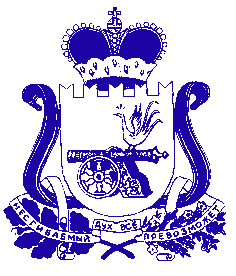 АДМИНИСТРАЦИЯ МУНИЦИПАЛЬНОГО ОБРАЗОВАНИЯ «КРАСНИНСКИЙ РАЙОН»  СМОЛЕНСКОЙ ОБЛАСТИП О С Т А Н О В Л Е Н И Еот 20.03.2018 № 133О создании межведомственной комиссии по проверке антитеррористической защищенности и категорированию объектов системы образования в муниципальном образовании «Краснинский район» Смоленской областиНа основании Федерального закона от 06.10.2003 N 131-ФЗ "Об общих принципах организации местного самоуправления в Российской Федерации", Постановления Правительства Российской Федерации от 07.10.2017 N 1235 "Об утверждении требований к антитеррористической защищенности объектов (территорий) Министерства образования и науки Российской Федерации и объектов (территорий), относящихся к сфере деятельности Министерства образования и науки Российской Федерации, и формы паспорта безопасности этих объектов (территорий)", Администрация муниципального образования «Краснинский район» Смоленской областипостановляет:Создать межведомственную комиссию для проведения проверки антитеррористической защищенности и категорирования объектов образования в муниципальном образовании «Краснинский район» Смоленской области  и утвердить ее состав согласно приложению №1.Утвердить   положение о межведомственной комиссии для проведения проверки антитеррористической защищенности и категорирования объектов образования в муниципальном образовании «Краснинский район» Смоленской области согласно приложению №2.Утвердить форму акта обследования и категорирования объектов согласно приложению №3.4. 	Настоящее постановление вступает в силу с момента подписания. 5. 	Контроль за исполнением настоящего постановления оставляю за собой.Исполняющий полномочия  Главымуниципального  образования«Краснинский район»Смоленской области                                                                             В.Н. Попков	Приложение №1Приложение №1к постановлению Администрациимуниципального образования "Краснинский район" Смоленской областиот 20.03.2018  № 133 Составмежведомственной комиссии по обследованию и категорированию мест с массовым пребыванием людей в муниципальном образовании                      «Краснинский район» Смоленской областиПриложение №2к постановлению Администрациимуниципального образования "Краснинский район" Смоленской областиот 20.03.2018  № 133 ПОЛОЖЕНИЕ о межведомственной комиссии для проведения проверки антитеррористической защищенности и категорирования объектов системы образования в муниципальном образовании «Краснинский район» Смоленской области.1. Общие положенияКомиссия  по категорированию объектов системы образования создается в целях проведения обследования объектов системы образования и присвоения им категории опасности.1.2. Комиссия в своей деятельности руководствуется Конституцией Российской Федерации, Федеральными конституционными законами, Федеральными законами, указами и распоряжениями Президента Российской Федерации, постановлениями и распоряжениями Правительства Российской Федерации, иными нормативными правовыми актами Российской Федерации и Смоленской области в сфере антитеррористической деятельности, решениями Национального  антитеррористического комитета, антитеррористической комиссии в Смоленской области, антитеррористической комиссии в муниципальном образовании «Краснинский район» Смоленской области.2. Основные задачи2. Основными задачами Комиссии являются:2.1. проведение обследования объекта на предмет состояния его антитеррористической защищенности;2.2. изучение конструктивных и технических характеристики объекта (территории), организация его функционирования, действующих мер по обеспечению безопасного функционирования объекта;2.3.  определение степени угрозы совершения террористического акта на объекте и возможных последствий его совершения;2.4. выявление потенциально опасных участков объектов, совершение террористического акта на которых может привести к возникновению чрезвычайных ситуаций с опасными социально-экономическими последствиями, и (или) уязвимые места и критические элементы объекта (территории), совершение террористического акта на которых может привести к прекращению функционирования объекта в целом, его повреждению или аварии на нем;2.5. определения категории объекта или подтверждение (изменение) ранее присвоенной категории;2.6. определение необходимых мероприятий по обеспечению антитеррористической защищенности объекта с учетом категории объекта, а также сроков осуществления указанных мероприятий с учетом объема планируемых работ и источников финансирования.3. Права Комиссии3. Для решения поставленных задач Комиссия имеет право:3.1. Запрашивать и получать необходимые материалы и информацию по вопросам выполнения требований обеспечения антитеррористической безопасности.3.2. Информироватьо проблемных вопросах руководителей обследуемых объектов,руководителей территориальных органов федеральных органов исполнительной власти, руководителей исполнительных органов  государственной власти Смоленской области.3.3. Привлекать экспертов из числа работников специализированных организаций, имеющих право осуществлять экспертизу безопасности объектов.3.4. Проводить обследование объекта на предмет состояния его антитеррористической защищенности.3.5. Изучать конструктивные и технические характеристики объекта, организацию его функционирования, действующие меры по обеспечению безопасного функционирования объекта.3.6. Определять степень угрозы совершения террористического акта на объекте  и возможные последствия его совершения.3.7. Выявлять потенциально опасные участки объекта, совершение террористического акта на которых может привести к возникновению чрезвычайных ситуаций с опасными социально-экономическими последствиями, и (или) уязвимые места и критические элементы объекта, совершение террористического акта на которых может привести к прекращению функционирования объекта в целом, его повреждению или аварии на нем.3.8. Участвовать в определении категории объекта  или подтверждать  ранее присвоенную категорию.3.9. Определять необходимые мероприятия по обеспечению антитеррористической защищенности объекта  с учетом категории объекта, а также сроки осуществления указанных мероприятий с учетом объема планируемых работ и источников финансирования.4. Организация деятельности Комиссии4.1. Комиссия формируется в составе председателя Комиссии и членов Комиссии.4.2. В состав Комиссии включаются представители органа (организации), являющегося правообладателем объекта, работники объекта, а также представители территориального органа Федеральной службы войск национальной гвардии Российской Федерации или подразделения вневедомственной охраны войск национальной гвардии Российской Федерации, территориального органа Министерства Российской Федерации по делам гражданской обороны, чрезвычайным ситуациям и ликвидации последствий стихийных бедствий по месту нахождения объекта  (по согласованию).4.3. К работе Комиссии могут привлекаться эксперты из числа работников специализированных организаций, имеющих право осуществлять экспертизу безопасности объектов.4.4. Комиссию возглавляет должностное лицо, осуществляющее непосредственное руководство деятельностью работников на объекте (территории).4.5. Результаты работы Комиссии оформляются актом обследования и категорирования объекта, который подписывается всеми членами Комиссии и утверждается председателем Комиссии не позднее последнего дня работы Комиссии.4.6. Акт обследования и категорирования объекта составляется в двух экземплярах и является основанием для разработки и неотъемлемой частью паспорта безопасности объекта.4.7. В случае возникновения в ходе составления акта обследования и категорирования разногласий между членами Комиссии решение принимается в форме голосования простым большинством голосов. В случае равенства голосов решение принимается председателем Комиссии. Члены Комиссии, не согласные с принятым решением, подписывают акт обследования и категорирования объекта, при этом их особое мнение приобщается к акту обследования и категорирования объекта.Приложение №3к постановлению Администрациимуниципального образования "Краснинский район" Смоленской областиот 20.03.2018  № 133 Актобследования и категорирования объекта __________________________________________________________________________________________________________В соответствии с постановлением Правительства Российской Федерации от 7 октября 2017 года №1235 «Об утверждении требований к антитеррористической защищенности объектов (территорий) министерства образования и науки Российской Федерации и объектов (территорий), относящихся к сфере деятельности министерства образования и науки Российской Федерации, и формы паспорта безопасности этих объектов (территорий)» комиссия по обследованию и категорированию объекта (территории) в составе: Председатель комиссии: _________________   –    __________________________________________________;Члены комиссии: _________________   –    __________________________________________________;_________________   –    __________________________________________________;_________________   –    __________________________________________________;_________________  –  Начальник отделения отдела надзорной деятельности и профилактической работы Краснинского района управления надзорной деятельности и профилактической работы Главного управления МЧС России по Смоленской области; _________________– Начальник отделения УФСБ России по Смоленской области;_________________– Главный специалист ГО и ЧС Администрации МО «Краснинский район» Смоленской области;_________________– Начальник ФГКУ «УВО ВНГ России по Смоленской области»; провела обследование и категорирование объекта (территории) и установила следующее: Раздел 1. Общие сведения 1.1. Собственник объекта (территории), в отношении которого проводится обследование, или лицо, использующее данный объект на ином законном основании: Администрация муниципального образования «Краснинский район» Смоленской области  – руководитель________________________________, на праве оперативного управления. 1.2. Наименование, адрес месторасположения, форма собственности объекта (территории): ________________________________________________________________________________________________________________________________________________________________________________________________________________________1.3. Краткая характеристика объекта: ________________________________________________________________________________________________________________________________________________________________________________________________________________________________________________________________________________________________________________________________________________________________________1.4.Основное функциональное назначение: ________________________________________________________________________________________________________________________________________________1.5.Режим работы (функционирования) : ________________________________________________________________________________________________________________________________________________________________________________________________________________________1.6. Занимаемая площадь: __________________________1.7. Прилегающие объекты: ________________________________________________________________________________________________________________________________________________1.8. Наличие критических элементов и потенциально опасных участков: ____________________________________________________________________1.9. Расчетное количество возможного одновременного пребывания людей: ________________________________________________________________________________________________________________________________________________1.10. Балансовая стоимость объекта составляет__________ млн. руб. Раздел 2. Организация охраны объекта (территории) техническими средствами 2.1. Система (системы) видеонаблюдения :___________________________2.1.1. Количество видеокамер: ___________________________________2.1.2. Видеоизображение в онлайн-режиме выводится ________________________________________________________________________2.1.3. Срок хранения видеоинформации составляет _____ дней (ёмкость диска - ___) 2.1.4. Зона охвата видеонаблюдения : __ камер расположены внутри помещения, __ камер снаружи по периметру здания___. 2.2. Система оповещения и управления эвакуацией: ______________________2.2.1. Краткая характеристика системы оповещения и управления эвакуацией: ________________________________________________________________________________________________________________________________________________________________________________________________________________________Количество оповещателей (громкоговорителей)________обеспечивается ли необходимая слышимость на всей территории объекта_______(да/нет)Световые табло включены постоянно. Пути эвакуации обозначены знаками пожарной безопасности. В наличии поэтажные планы эвакуации людей на случай пожара. 2.3. Система освещения: ______________(имеется/отсутствует)2.4. Средства тревожной сигнализации:_____________(имеется/отсутствует)2.4.1.Заключен договор на экстренный вызов группы  задержания______(да/нет)________________________________________________________________________2.5. Пожарная сигнализация: ______________(имеется/отсутствует)2.5.1. Краткая характеристика: здание оборудовано автоматической установкой пожарной сигнализации. На объекте обеспечен вывод сигнала о срабатывании автоматической пожарной сигнализации на пульт ГУ МЧС России по Смоленской области. 2.6. Средства телефонной связи :имеются 2.7. Средства радиосвязи: отсутствуют 2.8. Ограждение по периметру: имеется (секционный забор из сетки рабицы высотой 1.7м.) 2.9. Наличие стационарных или ручных металлообнаружителей: ______________(имеется/отсутствует)Раздел 3. Организация физической охраны 3.1. Физическая охрана: ______________(имеется/отсутствует)3.1.1. Краткая характеристика: ________________________________________________________________________________________________________________________________________________Раздел 4. Мероприятия по обеспечению безопасности и антитеррористической защищенности 4.1. Назначение должностного лица, ответственного за выполнение мероприятий по обеспечению антитеррористической защищенности:______________(имеется/отсутствует)(приказ №______от ________ года, ________________________________________________________________________________________________________________________________________________4.2. Наличие документов по вопросам обеспечения безопасности и антитеррористической защищенности: 4.2.1. Паспорт безопасности: ____________4.2.2. Функциональные обязанности лица, ответственного за выполнение мероприятий по обеспечению безопасности и антитеррористической защищенности: ______________(имеется/отсутствует)4.2.3. Наличие пропускного режима с ведением документации:______________(имеется/отсутствует)4.2.4. Инструкции по действиям сотрудников в случае угрозы совершения или совершения террористического акта (с листами ознакомления и перечнем телефонов правоохранительных органов): ______________(имеется/отсутствует)4.2.5. Периодический обход и осмотр территории осуществляется: ________________________________________________________________________________________________________________________________________________4.2.6. Список телефонов правоохранительных органов, органов безопасности и аварийно-спасательных служб для их информирования при обнаружении взрывного устройства, получении сообщения о закладке взрывного устройства, возникновении угрозы или совершении террористического акта: ___________(имеется/отсутствует)4.3. Проведение учений и тренировок по практической отработке действий в различных чрезвычайных ситуациях: ______________(проводятся/ не проводятся)4.3.1. Периодичность проведения учений/тренировок: _____________4.3.2. Последнее учение (тренировка) проведена: ____________________4.4. Ранее комиссионное обследование антитеррористической защищенности проводилось ______________________________________Заключение комиссии: По результатам обследования ________________________________________________________________________ с учётом возможных последствий совершения террористического акта присвоена _____________ категория опасности Прогнозируемое количество пострадавших может составить ________ человек Прогнозируемый размер экономического ущерба составит __________ млн. руб. Предложения комиссии по усилению антитеррористической защищенности объекта (территории): _______________________________________________________________ _______________________________________________________________ _______________________________________________________________ _______________________________________________________________ _______________________________________________________________ _______________________________________________________________ _______________________________________________________________ Председатель комиссии_________________________________________________Члены комиссии ____________________________________________________________________ _____________________________________________________________________ _____________________________________________________________________ ______________________________________________________________________ ______________________________________________________________________ ______________________________________________________________________ ______________________________________________________________________ №п/пФамилия имя отчествоДолжность1Руководитель образовательного учрежденияРуководитель образовательного учреждения2Сотрудник образовательного учреждения, ответственный за антитеррористическую защищенностьСотрудник образовательного учреждения, ответственный за антитеррористическую защищенность3Сотрудник образовательного учреждения, ответственный за пожарную безопасностьСотрудник образовательного учреждения, ответственный за пожарную безопасность4Романов Николай Иванович                                      - Главный специалист   Администрации МО «Краснинский район» Смоленской области5Егоров Александр Валентинович- Начальник отделения отдела надзорной деятельности и профилактической работы Краснинского района управления надзорной деятельности и профилактической работы Главного управления МЧС России по Смоленской области (по согласованию);6Царев Михаил Валерьевич  - Начальник отделения УФСБ России по Смоленской области (по согласованию);7Мельников Константин Викторович- Начальник ФГКУ «УВО ВНГ России по Смоленской области» (по согласованию).